Te tuku amuamu ki Te Komiti Hauā o Te Kotahitanga o Ngā Whenua o te Ao: He Aratohu mā ngā tāngata o Aotearoa 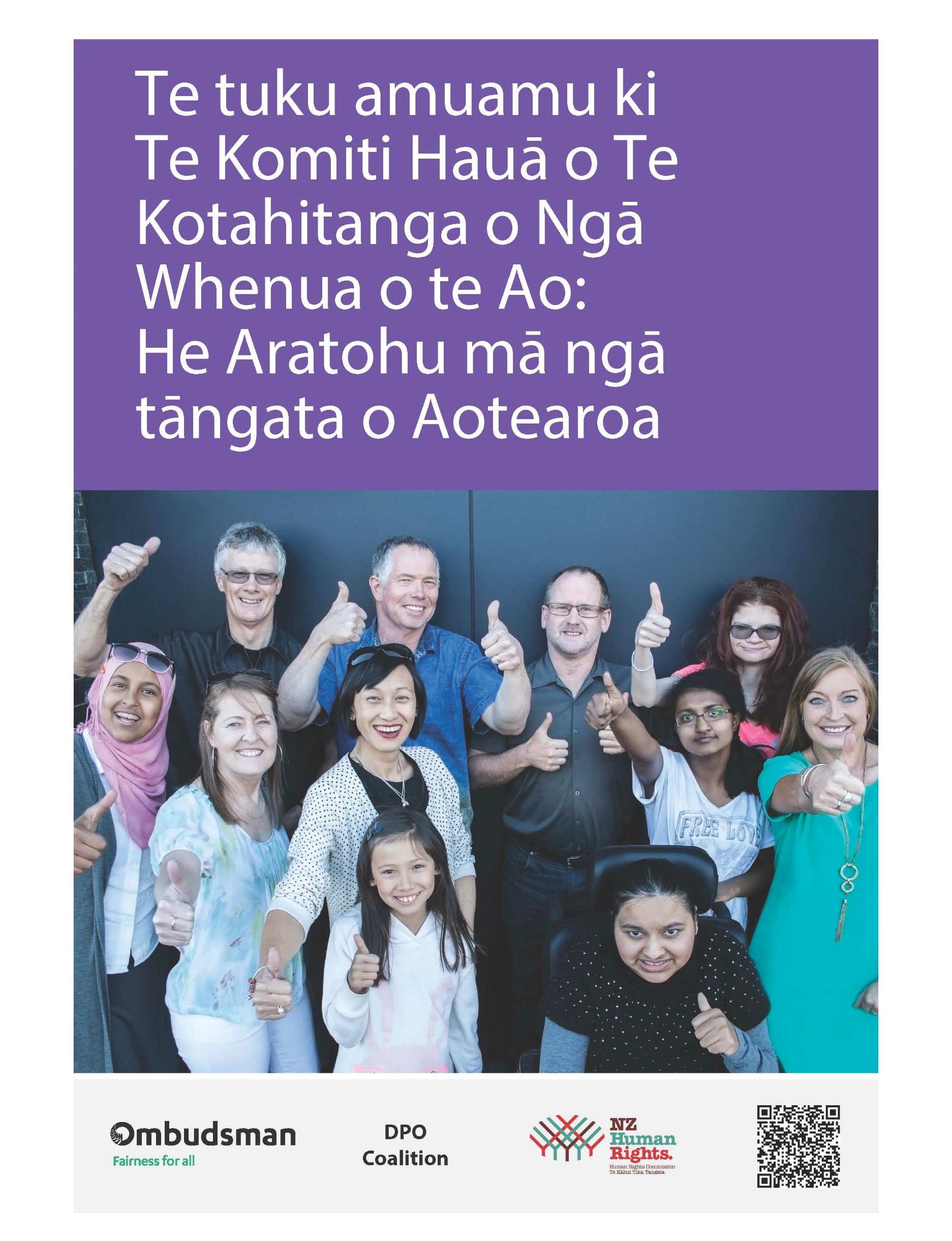 Ngā kaupapaHe kōrero whakatakiTe tuku amuamu ki Te Komiti Hauā o Te Kotahitanga o Ngā Whenua o te Ao: E tuku ana He Aratohu mā ngā tāngata o Aotearoa i ngā mōhiohio ki te hunga hauā me ngā whakahaere rāngai tūmatanui i Aotearoa mō te Kawa Kōwhiringa ki te Kawenata a Te Kotahitanga o Ngā Whenua o te Ao mō Ngā Motika o Te Hunga Hauā (CRPD-OP).He wāhanga te CRPD-OP nō te tiriti tika tangata o te ao (whakaaetanga) rānei. He tuku huarahi mō te hunga hauā ki te tuku amuamu ki te Komiti Hauā o Te Kotahitanga o Ngā Whenua o te Ao (Komiti Hauā o te UN). Hei tutuki i tēnei, me pau i a rātau ngā wāhi katoa i tō rātau motu te tirotiro hei whakatau i te raruraru, arā, ki konei ki Aotearoa. Ko te koronga o ngā whakaaetanga tika tangata ā-ao he whakarite ka tiakina, ka hāpaina hoki e ngā kāwanatanga ngā tika tangata. E whakahāwea tonutia ana te hunga hauā i Aotearoa mai i te whai i ngā āhuatanga katoa e pai ai tā rātau noho. E whakamārama ana Te Kawenata a Te Kotahitanga o Ngā Whenua o te Ao mō Ngā Motika o Te Hunga Hauā (CRPD) me pēhea te whakatinana i ngā tika tangata mō te hunga hauā. I te mahuru 2008, i whakamanahia e te Kāwanatanga o Aotearoa te CRPD. Ko te tikanga o tēnei he kawenga tō te kāwanatanga ki te tiaki me te hāpai i ngā tika tangata mō te hunga hauā katoa.I te 4 o Whiringa-ā-rangi 2016, i whakamanahia e te Kāwanatanga te CRPD-OP. Nā te CRPD-OP ka whai wāhi te hunga hauā ki ō rātau whakaaro i whakapekatia, i takahia rānei ō rātau motika, ki te tuku amuamu ki te Komiti Hauā o te UN - te Komiti kei raro i a ia mō te CRPD. Kei roto i tēnei aratohu ko ngā mōhiohio me ngā upane e hiahiatia ana hei whai i mua i tō tuku i tō amuamu ki te Komiti Hauā o Te Kotahitanga o Ngā Whenua o te Ao.Hoki ki Ngā Kaupapa. He aha te Tikanga a Te Kotahitanga o Ngā Whenua o te Ao mō Ngā Motika o te Hunga Hauā? He whakaaetanga ā-ao te CRPD. Ko tōna kaupapa he whakarite ka manaakitia, ka whakautehia ngā tāngata hauā, ā, ka ōrite ō rātau motika ki te katoa. Ehara i te mea ka whiwhi motika hou te hunga hauā. Engari, ka whakaū te CRPD me te whakatakoto i ngā mahi pea hei whai mā ngā whenua kia tūturu ai ngā motika mō tētahi rōpū ake, ā, i tēnei āhuatanga ko te hunga hauā. Ko ngā kāwanatanga i whakamana i te CRPD e herea ana kia whakapau kaha kia tuwhera ake te iwi whānui mā te whakahāngai i ā rātau kaupapahere, ture hoki ki tā te CRPD e kī ana. Te Komiti o Te Kotahitanga o Ngā Whenua o te Ao mō Ngā Motika o te Hunga Hauā.Tekau mā waru ngā tāngata kei runga i Te Komiti o Te Kotahitanga o Ngā Whenua o te Ao mō Ngā Motika o te Hunga Hauā (Komiti Hauā o te UN) he tohunga i roto i te wāhanga hauā mai i te ao whānui. E aroturuki ana te Komiti Hauā o te UN i te āhua o te whai a ngā kāwanatanga i whakamana i te CRPD i ngā whakaritenga o te CRPD. Ko aua whenua i whakaae ki te CRPD-OP ka taea te tuku amuamu ki te Komiti Hauā o te UN mēnā ki ō rātau whakaaro i takahia, i whakapekatia rānei ō rātau motika. I Aotearoa, e aroturuki ana te Tikanga Aroturuki Motuhake (IMM) i te Kāwanatanga kia mātua whakarite kei te whakatinanahia te CRPD. I takea mai te IMM i Te Kāhui Tika Tangata, Te Tari o te Kaitiaki Mana Tangata (Te Kaitiaki Mana Tangata) me Te Hononga o Ngā Whakahaere o Te Hunga Hauā (Hononga DPO), he rōpū e taunaki ana i te reo o te hunga hauā i roto i te tukanga aroturuki. Ka tuhi pūrongo anō te IMM ki te Komiti Hauā o te UN ki te tuku i ōna whakaaro e pēhea ana ki a ia te āhua o te whakatūturu a te Kāwanatanga i ngā motika mō te hunga hauā. Ka tuku marohi anō me pēhea te whakapai ake a te Kāwanatanga i ngā mahi i roto i tēnei wāhi.Hoki ki Ngā Kaupapa.He aha te kawa kōwhiringa?Ko te kawa kōwhiringa he tiriti anō tēnei, e hono ana ki te tiriti motika matua, tiriti tika tangata matua rānei. Ka taea te tāpiri atu, te whakapai ake rānei ki te tiriti matua. Ko ngā iwi anake i whakaae ki tētahi tiriti matua ka āhei ki te whakaae ki te kawa kōwhiringa. E rua anake ngā momo kawa kōwhiringa i roto i te Pūnaha Tiriti Tika Tangata a Te Kotahitanga o Ngā Whenua o te Ao. Ko ērā e kapi ana i: ngā take kāore i whakaurua, i uru rānei ki te tiriti matua taketake; me ngā ture ka whakaawe pea i te āhua o te mahi, te whakahaere rānei i te tiriti matua. Hei tauira, he pēhea te tuku amuamu ki te Komiti o Te Kotahitanga o te Ao e tiaki ana i te tiriti matua.He tuku huarahi te CRPD-OP mō te hunga hauā ki te tuku amuamu ki te Komiti Hauā o te UN me te whakarārangi i te āhua o tā rātau tirotiro i ngā amuamu. E tuku ana te nuinga o ngā kawa kōwhiringa i ngā huarahi e taea e ngā tāngata, ngā rōpū rānei ki tuku amuamu ki te Komiti o Te Kotahitanga o te Ao tika. E whakarārangi ana aua kawa i ngā upane hei whai mō te tuku i tētahi amuamu. Ka taea anō te tuku amuamu mēnā e whakapaetia ana i takahi tētahi whenua i ngā tikanga tangata i roto i tētahi tiriti i whakaaetia e ia. Hoki ki Ngā Kaupapa.Me tuku amuamu i raro i tēhea tika tangata? Ki te tae koe ki tētahi wāhi ki tōu whakapono kāore he huarahi kē atu mōu ki te whakatau i tō amuamu i Aotearoa, ka taea pea e koe te heri atu ki tētahi o ngā Komiti o Te Kotahitanga o Ngā Whenua o te Ao. He mea nui kia whakapā atu koe ki te Komiti tika, i te mea ina tukuna e koe tō amuamu ki tētahi Komiti o Te Kotahitanga o Ngā Whenua o te Ao kāore e taea e koe te tuku ki tētahi atu komiti. Ka taea e Te Kāhui Tika Tangata te tohutohu i a koe ko tēhea te Komiti hei tuku i tō amuamu.Hei tauira, mēnā he mauhere hauā koe kāore i te whai wāhi atu ki ngā mōhiohio nā te korenga e rongo tika, ā, ka āhei atu ētahi atu mauhere ki ēnei mōhiohio, akene kei te whakahāweatia koe nā tō hauātanga. Mēnā kua whakamātau koe i ētahi atu huarahi ki te whakarite i tō amuamu i Aotearoa, tae atu ki te: whai i ngā tukanga amuamu a Te Ara Poutama me te tuku amuamu ki Te Tari o te Kaitiaki Mana Tangata, Te Kāhui Tika Tangata rānei; ka taea e koe te tuku amuamu ki tētahi o ngā Komiti e rua o Te Kotahitanga o Ngā Whenua o te Ao. Ka taea e koe te tuku amuamu ki te Komiti-iti mō te Aukati i te Whakamamae mā te whakamahi i te Kawa Kōwhiringa ki te Tikanga Ārai i te Whakamamae (OPCAT) i te mea kei te amuamu koe mō tētahi wāhi mauhere. Ka taea rānei e koe tō amuamu te tuku ki te Komiti Hauā o te UN i te mea he amuamu mō te whakahāwea nā tō hauātanga. Me tiki tohutohu koe i mua i te whiriwhiri ko tēhea te komiti hei tuku i tō amuamu. Tekau ngā rōpū tiriti tika tangata e aroturuki ana i ngā tiriti tika tangata ā-ao hira. E rārangi ana ēnei roto i te tūtohi e whai ake me te tiriti e aroturukihia ana. Kei roto i te nuinga ko tētahi kawa kōwhiringa, ā, he nui atu i te kotahi ā ētahi– kei roto ēnei i te kōwae tuatoru. Kāore anō kia whakamanahia e Aotearoa ngā tiriti me ngā kawa kōwhiringa katoa e rārangitia ana, ā, i ngā wāhi e pēnei ana, ka kīia i te kōwae tuatoru. Ripanga 1: Ngā rōpū tiriti Tika TangataMe whiriwhiri ko tēhea te tiriti ka tuku atu i tō amuamu. Ka taea anake e koe te tuku amuamu i raro i ngā tiriti me ngā kawa kōwhiringa i whakamanahia e Aotearoa. Ina oti tō whakatau, me whakapā atu koe ki taua Komiti UN. Kei tēnā, kei tēnā paetukutuku a ia Komiti ngā upane hei whai māu mō te tuku amuamu.Hoki ki Ngā Kaupapa.He aha te Kawa Kōwhiringa ki te Tikanga a Te Kotahitanga o Ngā Whenua o te Ao mō Ngā Motika o te Hunga Hauā? Ko te CRPD te tiriti matua o te Kawa Kōwhiringa ki te Tikanga a Te Kotahitanga o Ngā Whenua o te Ao mō Ngā Motika o te Hunga Hauā (CRPD- OP).He whakaaetanga tāpiri te CRPD-OP ki te CRPD. He tuku huarahi ki te hunga hauā hei tuku amuamu ina whakapono ana rātau kua takahia, kua whakapekatia rānei ō rātau motika i raro i te CRPD. Ka taea anake tētahi amuamu te tirotiro i raro i te Komiti Hauā o te UN mēnā kua pau ngā ara katoa o te motu te whaiwhai. Ko te tikanga o tēnei i whai te tangata, te rōpū rānei i ngā tukanga amuamu tika katoa i roto i tō rātau ake whenua, ā, ki ō rātau whakaaro kāore tonu i tatū tā rātau amuamu. I raro i te CRPD-OP ka āhei ngā tāngata, ngā rōpū rānei i kī i takahia ō rātau motika i raro i te CRPD te tuku i tētahi amuamu ki te Komiti Hauā o te UN. I raro i te CRPD-OP anō ka āhei te Komiti ki te tirotiro i ngā amuamu e whakapae ana i ngā takahi tino taumaha, haere tonu (ngā wāhitanga nui, pūnahanaha hoki) i te CRPD e ngā whenua i whakamana i te CRPD me te CRPD-OP. E whakarārangi ana i te Ūpoko 2 o te CRPD-OP ngā ture mō tētahi amuamu kia tirotirohia e te Komiti Hauā o te UN. E kī ana: me mātua tuku i tō ingoa, te ingoa rānei o tō rōpū ki te Komiti Hauā o te UNme mātua tūkino (takahi) i ō motika i raro i te CRPD – hei tauira, ko te tikanga o tēnei kāore i ōrite te manaaki i a koe pērā i ētahi atu nā tō hauātanga, i whakahāweatia rānei koe nā tō hauātangakāore anō taua āhuatanga anō kia tirotirohia, kāore rānei i te tirotirohia e te Komiti Hauā o te UN, tētahi atu rōpū ā-ao rānei e tirotiro ana i ngā amuamu ina takahia ngā tika tangatame mātua whakamātau koe i te tuatahi ki te whakatau i tō amuamu mā ō ture ā-motu. Hei tauira, tērā pea ko te heri i tō kēhi ki te kōti teitei rawa, te heri rānei i tō amuamu ki Te Tari o te Kaitiaki Mana Tangata, te Taraipiunara Arotake Tika Tangata rānei. Engari, ki ōu whakaaro ka roa rawa tēnei, kāore rānei koe e whiwhi i te rongoā tika ki tō amuamu me tuku e koe ō pūtake mō tēnei ki te Komiti Hauā o te UN me mātua tika, me tūturu hoki tō amuamu mō te takahi i ō motikako te amuamu mō tētahi mea i pupū ake i muri i te whakamanatanga o te whenua i te CRPD-OP, tētahi mea rānei i pā mai i mua i te whakamana a tētahi whenua i te CRPD-OP, ā, kei te haere tonu ngā mahi takahi.Hoki ki Ngā Kaupapa.Ko wai ka āhei ki te tuku amuamu? Ka āhei te katoa ki te tuku amuamu ki te Komiti Hauā o te UN. Ka āhei koe ki te tuku amuamu mēnā koe i: mahi kinotia nā tō hauātanga; whakamātau koe ki te whai i ngā momo huarahi katoa ki te whakatau i te raruraru i Aotearoa engari kāore tonu i taea te raruraru te whakatika. Ka taea ngā amuamu te tuku e te tangata, mā te tangata rānei, he rōpū tāngata rānei (engari me mātua whakaae ā-tuhi te tangata/tāngata).Kāore tētahi rōia e mate ki te whakariterite i tō amuamu ki te Komiti Hauā o te UN. Kia mōhio mai, kāore e taea e koe te whiwhi āwhina ture i Aotearoa mō te whakariterite me te tuku amuamu ki ngā hātepe amuamu CRPD-OP. Engari, ka taea pea e ngā Community Law Centre te tuku mōhiohio me ngā āwhina ture koreutu mā ā rātau ake kaimahi, mā ngā whakaritenga rānei mō te tono kiritaki ki ngā umanga rōia he mahi i runga i te kore utu. Hoki ki Ngā Kaupapa.Mō āhea tuku amuamu ai ki te Komiti Hauā o te UN? Kāore he wā whāiti mō te tuku amuamu ki te Komiti Hauā o te UN. Engari, ko te mea pai rawa kia wawe tonu tō tuku atu i tō amuamu. Kia maumahara, ka taea anake e koe tēnei mēnā kua pau katoa i a koe ngā tukanga amuamu katoa i Aotearoa te whakamātautau me tō amuamu. Ka whakaae anake te Komiti Hauā o te UN ki tētahi amuamu mēnā e pā ana ki te takahitanga o ngā tika tangata i pā ki tētahi whenua i muri i te wā i whakaae taua whenua ki te CRPD-OP. Mēnā i tīmata te takahi i ngā motika i mua i te rā i whakaae taua whenua ki te CRPD-OP, ā, kei te haere tonu, ka taea tonu e te Komiti Hauā o te UN te tirotiro. Hei tauira, mēnā kei te tuku amuamu koe mō Aotearoa, ko te take e amuamu ana koe, e ai ki ngā whakaritenga i pā mai i muri i te 4 o Whiringa-ā-rangi 2016 i te whakamanatanga o te CRPD-OP i Aotearoa. Engari, mēnā ko te take e amuamu ana koe nō mua kē i tēnei rā, ā, kei te pā tonu mai, ka taea e koe te tuku amuamu ki te Komiti Hauā o te UN.Te whai i ngā ara katoa i te kāinga ki te rapu rongoāI mua i tō tuku amuamu ki te Komiti Hauā o te UN, tētahi atu Komiti UN rānei, me mātua whai i ngā ara rongoā katoa i te kāinga ki te rapu rongoā. Ko te tikanga o tēnei i whakamātau koe ki te whakatau i tō amuamu me ngā tari tōtika katoa i Aotearoa, ā, mēnā e whakaaetia ana, kia heria tō amuamu ki te kōti, tētahi taraipiunara rānei. Hei tauira, mēnā ko tō amuamu mō tētahi tari kāwanatanga me mātua whai koe i te tukanga amuamu o taua tari. Mēnā kāore e taea e koe tō raruraru te whakatau mā tēnei, ka taea e koe te tono mā tētahi Kaitiaki Mana Tangata, tētahi atu kaiwhakarite amuamu motuhake tōtika rānei e tirotiro tō amuamu. Mēnā kāore tonu i tau tō raruraru, ko te mahi i muri mai pea ko te tuku amuamu mā te CRPD-OP.Ko tētahi atu tauira ko te takahi, te whakapeka rānei o ō tika tangata nā tō hauātanga. Mēnā ki ōu whakaaro i pēnei, ka taea e koe te tuku amuamu ki Te Kāhui Tika Tangata. Ka tonoa pea koe ki tētahi tukanga takawaenga me te tari, te whakahaere rānei mōna te amuamu ki te whakatau i tō amuamu. Mēnā kāore e taea e kōrua ko te whakahaere, te tari rānei te amuamu te whakatau mā te takawaenga ka taea e koe te tuku tō amuamu ki te Taraipiunara Arotake Tika Tangata. Mēnā kāore tonu i tau tō raruraru, ka āhei koe ki te tuku amuamu ki te Komiti Hauā o te UN. I te nuinga o te wā kāore e tirotirohia e te Komiti Hauā o te UN ngā amuamu mēnā kāore i whāia ngā ara katoa o te kāinga ki te rapu rongoā. Engari, ki ōu whakaaro ka roa rawa tēnei, kāore rānei koe e whiwhi i te rongoā tika ki tō amuamu me tuku e koe ō pūtake mō tēnei ki te Komiti Hauā o te UN. Hoki ki Ngā Kaupapa.Complaint LineHe utauta tuihono whaikiko a Complaint Line ka taea te whakamahi hei rapu i te tari tika hei tuku i te amuamu, te rapu rānei i ngā mōhiohio whakapā o te tari. Ka taea e koe te tari, te pouaka kāwai rānei te tīpako (he tahua takaiho kei ia pouaka nei), mēnā rānei kāore koe i te mōhio me whakapā atu ki a wai, mā te pouaka rapu tuatoru ka āhei koe ki te tāpiri i tētahi kupu rapu matua. Hoki ki Ngā Kaupapa.Me pēhea taku tuku amuamu ki Komiti Hauā o te UN?Ka whakamōhio te CRPD-OP i a koe me pēhea te tuku amuamu ki te Komiti Hauā o te UN. He whakamārama anō ka pēhea te whakahaere i te uiui ki tētahi amuamu.Me mātua tuku ā-tuhi i tō amuamu i roto i tētahi o ngā reo whai mana o Te Kotahitanga o Ngā Whenua o te Ao – Arapiki, Ingarihi, Wīwī, Manarini, Rūhia, Pāniora rānei. Hei āwhina i te Komiti me whakamōhio atu koe ko ēhea ngā motika i roto i te CRPD e whakapono ana koe i takahia, i whakapekatia rānei. Me whakamahi koe i te puka amuamu tauira kei runga ipurangi. Ko te hono ki tēnei puka kei: www.ohchr.org/EN/HRBodies/CRPD .Hoki ki Ngā Kaupapa.Ka ahatia e te Komiti Hauā o te UN te amuamu? Ina whiwhi te Komiti Hauā o te UN i tō amuamu, ka whiriwhiri mēnā i takahia tētahi tika amuamu, kāore rānei. Ka whakahaerehia tēnei i roto i tētahi hui tūmataiti a te Komiti Hauā o te UN. E rua ngā hui a te Komiti Hauā o te UN i te nuinga o te wā.  Ki te whakatau te Komiti Hauā o te UN i takahia te CRPD ka tirotirohia e ia te amuamu. I te otinga, ka whakatau ia he aha ki ōna whakaaro ngā mahi hei whai mā te Kāwanatanga ki te whakatika i te raruraru. Mēnā ko te kaupapa o te amuamu mō tētahi mea i takahia i Aotearoa, ka tukuna e te Komiti Hauā o te UN ana tūtohutanga ki te Kāwanatanga o Aotearoa me te tangata, te rōpū rānei nāna nei te amuamu i tuku. Ā, e ono marama te wā ki te Kāwanatanga ki te tuku whakamārama ā-tuhi, tauākī rānei ki te Komiti Hauā o te UN mō te amuamu. Ka whakamōhio atu anō ki te Komiti Hauā o te UN kei te aha ia ki te whakatika i te raruraru (Ūpoko 3). Ina whiwhi te Komiti Hauā o te UN i tētahi amuamu ka taea e ia te tono ki te whenua kia wawe te whakatikatika mēnā e tuwhera ana te(ngā) ki te wharanga pūmau. Ahakoa ka whakatau te Komiti Hauā o te UN ki te kōkiri wawe tonu i te take, ehara i te mea: ka taea e ia te amuamu te tirotiro;ka whakaūngia te amuamu.  Hoki ki Ngā Kaupapa.Ngā takahitanga taumaha me te pūnahanaha o te CRPD I ētahi wā ki te kitea e te Komiti Hauā o te UN ngā takahitanga taumaha, pūnahanaha hoki o te CRPD e tētahi whenua i whakamana i te CRPD me te CRPD-OP. Arā, i kitea i pā ngā takahitanga tino kino, haere tonu, o ngā tika tangata e rārangi ana i roto i te CRPD. Ka taea e te Komiti Hauā o te UN te tono ki te kāwanatanga o te whenua kia mahi ngātahi i roto i tētahi tūhuratanga mō ngā mōhiohio i whiwhi ia me te tuku i āna kōrero mō te take. Ka whakahaerehia pea e ngā mema o te Komiti Hauā o te UN he tūhuratanga ki tētahi takahitanga nui i ētahi wā, ā, ka haere pea ki taua whenua ki te rapu i ngā whakamārama mō ngā mea i pā mai mēnā ki ōna whakaaro e hiahiatia ana tēnei. Hoki ki Ngā Kaupapa.Ngā kōrero me ngā tūtohutangaIna oti i te Komiti Hauā o te UN te tirotiro tētahi amuamu, ka tuku kōrero me ngā tūtohutanga ki te whenua mōna te amuamu. Ko ngā whakatau a te Komiti Hauā o te UN he whakataunga whakamutunga, ā, kāore he motika ki te pīra.Mō ētahi atu kōrero he aha ngā amuamu i tukuna ki te Komiti Hauā o te UN, ā, mēnā i whakaaetia, i whakahētia rānei e te Komiti kia tirotirohia, haere ki: http://juris.ohchr.org.  Hoki ki Ngā Kaupapa.He whakatau paiherenga ngā Komiti Hauā o te UN? Kāore ngā whakatau a te Komiti Hauā o te UN i te herea e te ture. Ko te tikanga o tēnei ehara i te mea me mātua whai tētahi whenua i te whakatau a te Komiti Hauā o te UN mō rātau. Engari, mēnā i waitohua e tētahi whenua tētahi tiriti me whai taua whenua i te whakatau a te Komiti engari ia mēnā he tino take kia kaua. He upane kei reira hei tirotiro mēnā kua whakatinanahia e ngā whenua ngā tūtohutanga a te Komiti Hauā o te UN. E mōhiotia ana ko ngā hātepe whaiwhai ake. E ai ki te Komiti Hauā o te UN mēnā kua whakaaetia e tētahi te CRPD-OP ka whakaaetia e ia ngā kitenga me ngā tūtohutanga ina takahia ngā tika tangata, ā, ka whakapau kaha ki te whakarite i te raruraru kia kore ai e pā mai anō.Hoki ki Ngā Kaupapa.Ngā mōhiohio whakapāTe Kāhui Tika Tangata
Waea: 		0800 496 877 (koreutu)
Īmēra: 		infoline@hrc.co.nz
Paetukutuku: 	www.hrc.co.nz
Waeatuhi:	09 377 3593 (ki: InfoLine)
TXT:		0210 236 4253
PO Box 10424, The Terrace, Wellington 6011Kaitiaki Mana Tangata
Waea: 		0800 802 602 (koreutu)
Īmēra: 		info@ombudsman.parliament.nz 
Paetukutuku:	www.ombudsman.parliament.nz
Waeatuhi: 	04 471 2254
PO Box 10152, Wellington 6143Te Hononga o Ngā Whakahaere o Te Hunga Hauā (Hononga DPO)
Īmēra:			us-dpo@groups.ioNgā whakahaere mema o te Hononga DPOAssociation of Blind Citizens of New Zealand Inc (Blind Citizens NZ)
Waea:		0800 222 694
Īmēra: 		admin@abcnz.org.nz
Paetukutuku: 	www.blindcitizensnz.org.nzBalance Aotearoa
Waea:		+64 6 345 4488
Īmēra: 		info@balance.org.nz
Paetukutuku: 	www.balance.org.nzTangata Turi
Waea: 			0800 332 322
Īmēra: 			national@deaf.org.nz
Paetukutuku: 		www.deaf.org.nzDisabled Persons Assembly (DPA)
Waea: 			+64 4 801 9100
Īmēra: 			info@dpa.org.nz
Paetukutuku: 		www.dpa.org.nzKāpō Māori Aotearoa
Waea: 			0800 770 990
Īmēra: 			info@kapomaori.com
Paetukutuku: 		www.kapomaori.comMuscular Dystrophy Association of New Zealand
Waea: 			0800 800 337
Īmēra: 			info@mda.org.nz
Paetukutuku: 		www.mda.org.nzNgā Tāngata Tuatahi
Waea: 			0800 206 070
Īmēra: 			ask@peoplefirst.org.nz
Paetukutuku: 		www.peoplefirst.org.nzHoki ki Ngā Kaupapa.Ngā ĀpitihangaNgā rauemi me ngā honoNgā aratohu IMM me ngā mōhiohioTe mātārere Te whakatūturu i ngā motika hauātangahttps://www.hrc.co.nz/your-rights/people-disabilities/our-work/making-disability-rights-real/E whakamārama ana tēnei mātārere poto, reo he pēhea te āhua o te Tikanga Aroturuki Motuhake (IMM) me ana mahi. He aratohu mō te manaaki tika i te hunga hauā i Aotearoahttps://ombudsman.parliament.nz/resources?
f%5B0%5D=category%3A1980) E ārahi ana tēnei aratohu i te hunga hauā kia mārama rātau ki ō rātau motika ki te tono kia tika te manaaki i a rātau. He whakamōhio anō i ngā kaituku mahi, ngā tari kāwanatanga me ētahi atu tāngata e tuku ratonga ki te iwi whānui, tō rātau paiherenga rānei kia tika te manaaki i te hunga hauā ina tika ana.AotearoaAuckland Disability Lawhttp://aucklanddisabilitylaw.org.nz Kei Tāmaki Makaurau, ko te mahi a Disability Law he tautoko i te hunga hauā e noho ana i te rohe ki te toro atu ki ngā ratonga me ngā mōhiohio ture.Complaint Line 
http://www.complaintline.org.nz/He utauta tuihono a Complaint Line e māmā ana te whakamahi hei rapu i ngā mōhiohio whakapā mō ngā tari whakatau wenewene nui, tūhura rānei i Aotearoa. He tuku i ngā huarahi e toru hei rapu i ēnei mōhiohio.Community Law Centreshttp://communitylaw.org.nz/our-law-centres/ E tuku ana Ngā Community Law Centres i ngā mōhiohio ture koreutu puta noa i Aotearoa. E hono ana tēnei e whai ake ki te paetukutuku Community Law Centre mō te UNCRPD: http://communitylaw.org.nz/community-law-manual/chapter-15-disability-rights/rights-that-are-recognised-internationally-the-un-disability-convention/enforcing-your-rights-under-the-disability-convention/ Te Tari Mō Ngā Take Hauātangahttp://www.odi.govt.nz/He rōpū kaupapahere ā-rautaki, ā-kāwanatanga whānui Te Tari Mō Ngā Take Hauātanga kei roto i Te Manatū Whakahiato Ora. He tuku tautoko kaupapahere hāngai ki te Minita mō Ngā Take Hauātanga. Ko tēnei Tari te tino wāhi i roto i te kāwanatanga mō ngā take hauātanga.Ao whānui IMM for Northern Irelandwww.equality.ni.orgE rua ngā rauemi whaikiko kua whakaputaina e te IMM for Northern Ireland mō te CRPD-OP. E wātea ana ēnei ki te hōputu FDF: Guide to making a complaint under the ConventionHe putanga reo māmā mō te Kawenata a te UN mō Ngā Motika o Te Hunga Hauā me te Kawa Kōwhiringa.International Disability Alliance (IDA) – Factsheet on the Optional Protocol to the CRPDhttps://www.internationaldisabilityalliance.org/resources/ida-factsheet-optional-protocol-crpdKua whakaputaina e te IDA tētahi pepameka matawhānui mō te tukanga tuku amuamu ki te Komiti Hauā o te UN.Ngā Tika Tangata o Te Kotahitanga o Ngā Whenua o te Ao – Te Tari o te Amokapua:http://www.ohchr.org/EN/Ngā taipitopito o ngā rōpū tika tangata ā-ao me ngā tiriti. He tuku hoki i tētahi tirohanga whānui i raro i te ripa ‘Human Rights by Country’.   Te Kawenata a te UN mō Ngā Motika o te Hunga Hauā (UNCRPD) - https://www.ohchr.org/EN/HRBodies/CRPD/Pages/ConventionRightsPersonsWithDisabilities.aspxTe Kawa Kōwhiringa ki Te Kawenata mō Ngā Motika o te Hunga Hauā (CRPD-OP) - https://www.ohchr.org/EN/HRBodies/CRPD/Pages/OptionalProtocolRightsPersonsWithDisabilities.aspx#4 Tūnga Whakamana mō Aotearoa: http://tbinternet.ohchr.org/_layouts/TreatyBodyExternal/Treaty.aspx?CountryID=124&Lang=ENHoki ki Ngā Kaupapa.[Kua mutu te tuhinga.]He kōrero whakataki	2He aha te Tikanga a Te Kotahitanga o Ngā Whenua o te Ao mō Ngā Motika o te Hunga Hauā?	4He aha te kawa kōwhiringa?	6Me tuku amuamu i raro i tēhea tika tangata?	7He aha te Kawa Kōwhiringa ki te Tikanga a Te Kotahitanga o Ngā Whenua o te Ao mō Ngā Motika o te Hunga Hauā?	11Ko wai ka āhei ki te tuku amuamu?	13Mō āhea tuku amuamu ai ki te Komiti Hauā o te UN?	14Te whai i ngā ara katoa i te kāinga ki te rapu rongoā	15Me pēhea taku tuku amuamu ki Komiti Hauā o te UN?	17Ka ahatia e te Komiti Hauā o te UN te amuamu?	18Ngā takahitanga taumaha me te pūnahanaha o te CRPD	19Ngā kōrero me ngā tūtohutanga	19He whakatau paiherenga ngā Komiti Hauā o te UN?	20Ngā mōhiohio whakapā	21Te Kāhui Tika Tangata	21Kaitiaki Mana Tangata	21Te Hononga o Ngā Whakahaere o Te Hunga Hauā (Hononga DPO)	22Ngā whakahaere mema o te Hononga DPO	22Ngā Āpitihanga	24Ngā rauemi me ngā hono	24Ngā aratohu IMM me ngā mōhiohio	24Te mātārere Te whakatūturu i ngā motika hauātanga	24He aratohu mō te manaaki tika i te hunga hauā i Aotearoa	24Aotearoa	25Auckland Disability Law	25Complaint Line	25Community Law Centres	25Te Tari Mō Ngā Take Hauātanga	26Ao whānui	26IMM for Northern Ireland	26International Disability Alliance (IDA) – Factsheet on the Optional Protocol to the CRPD	27Rōpū TiritiTiritiKawa KōwhiringaTe Komiti Whakakore Whakahawea ā-Iwi (CERD)Te Kawenata mō te Whakahāwea i Ngā Momo Whakahāwea ā-Iwi Katoa (UNCERD)Kāore he kawa kōwhiringa engari he whai i tētahi Hātepe amuamu takitahi i raro i te CERD ā-AoTe Komiti Tika Tangata (CCPR)Te Kawenata ā-Ao mō Ngā Tika ā-Iwi me te Tōrangapū (UNCCPR)Te Kawa Kōwhiringa ki te UNCCPRTe Kawa Kōwhiringa Tuarua ki te UNCCPR Te Komiti mō Ngā Tika Ōhanga, Pāpori me te Ahurea (CESCR)Te Kawenata ā-Ao mō Ngā Tika Ōhanga, Pāpori me te Ahurea (UNCESCR)Te Kawa Kōwhiringa ki te UNCESCR – Kāore anō kia whakamanahia e AotearoaTe Komiti Whakakore i te Whakahawea i te Wahine (CEDAW)Te Kawenata mō te Whakakore i Ngā Momo Whakahāwea Katoa i te WahineTe Kawa Kōwhiringa ki te CEDAWTe Komiti Ārai i te Whakamamae (CAT) me te Komiti-iti Aukati i te Whakamamae (SPT)Te Kawenata Ārai i te Whakamamae me Ētahi Atu Mahi Whakawiri, Ngākau Whakawiri, Te Parengetungetu, Whakawhiu rānei (UNCAT)Te Kawa Kōwhiringa ki te UNCAT Te Komiti mō Ngā Tika o te Tamaiti (CRC)Te Kawenata mō Ngā Tika o te Tamaiti (UNCRC)Te Kawa Kōwhiringa ki te UNCRC mō te uru o ngā tamariki i roto i ngā pakangaTe Kawa Kōwhiringa ki te UNCRC mō te hoko i ngā tamariki, ngā tamariki me te karihaka tamarikiTe Kawa Kōwhiringa ki te UNCRC mō tētahi hātepe whakawhiti kōrero – Kāore anō kia whakamanahia e AotearoaTe Komiti mō Ngā Kaimahi Kaiheke (CMW)Te Kawenata ā-Ao mō te Whakamaru i Ngā Motika o Ngā Kaimahi Kaiheke Katoa me ngā Tāngata o ō Rātau Whānau (UNCMW)Kāore he kawa kōwhiringa – Kāore anō kia whakamanahia e Aotearoa tēnei tiritiTe Komiti mō Ngā Kahakitanga (CED)Te Kawenata ā-Ao mō te Whakamaru i Ngā Tāngata Katoa mai i te Kahakitanga (UNCED)Kāore he kawa kōwhiringa – Kāore anō kia whakamanahia e Aotearoa tēnei tiritiTe Komiti mō Ngā Motika o te Hunga Hauā (Komiti Hauā o te UN)Te Kawenata mō Ngā Motika o te Hunga Hauā (UNCRPD)Te Kawa Kōwhiringa ki te UNCRPD